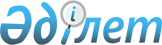 2023-2025 жылдарға арналған Бородулиха ауданы Переменовка ауылдық округінің бюджеті туралыАбай облысы Бородулиха аудандық мәслихатының 2022 жылғы 30 желтоқсандағы № 26-15-VII шешімі.
      Қазақстан Республикасының Бюджет кодексінің 9-1-бабының 2-тармағына, 75-бабының 2-тармағына, "Қазақстан Республикасындағы жергілікті мемлекеттік басқару және өзін-өзі басқару туралы" Қазақстан Республикасының Заңының 6-бабының 1-тармағының 1) тармақшасына және Бородулиха аудандық мәслихатының 2022 жылғы 21 желтоқсандағы № 25-2-VII "2023-2025 жылдарға арналған аудандық бюджет туралы" шешіміне сәйкес, Бородулиха аудандық мәслихаты ШЕШТІ:
      1. 2023-2025 жылдарға арналған Переменовка ауылдық округінің бюджеті тиісінше 1, 2, 3- қосымшаларға сәйкес, соның ішінде 2023 жылға мынадай көлемдерде бекітілсін:
      1) кірістер – 52994 мың теңге, соның ішінде:
      салықтық түсімдер – 9211 мың теңге;
      салықтық емес түсімдер – 0 теңге;
      негізгі капиталды сатудан түсетін түсімдер – 40 мың теңге;
      трансферттер түсімі – 43743 мың теңге;
      2) шығындар – 54677,2 мың теңге;
      3) таза бюджеттік кредиттеу – 0 теңге;
      4) қаржы активтерімен операциялар бойынша сальдо – 0 теңге;
      5) бюджет тапшылығы (профициті) – -1683,2 мың теңге;
      6) бюджет тапшылығын қаржыландыру (профицитін пайдалану) – 1683,2 мың теңге, соның ішінде:
       бюджет қаражатының пайдаланылатын қалдықтары – 1683,2 мың теңге.
      Ескерту. 1-тармақ жаңа редакцияда – Абай облысы Бородулиха аудандық мәслихатының 08.12.2023 № 12- 8-VIII шешімімен (01.01.2023 бастап қолданысқа енгізіледі).


      2. 2023 жылға арналған Переменовка ауылдық округінің бюджетіне аудандық бюджеттен берілетін бюджеттік субвенция көлемі 27408 мың теңге сомасында көзделсін.
      3. Переменовка ауылдық округінің бюджетінде облыстық бюджеттен ағымдағы нысаналы трансферттер 700 мың теңге сомасында көзделсін.
      Ескерту. 3-тармақ жаңа редакцияда – Абай облысы Бородулиха аудандық мәслихатының 06.10.2023 № 8-7-VIII (01.01.2023 бастап қолданысқа енгізіледі) шешімімен.


      4. 2023 жылға арналған Переменовка ауылдық округінің бюджетінде аудандық бюджеттен ағымдағы нысаналы трансферттер 15635 мың теңге сомасында көзделсін.
      Ескерту. 4-тармақ жаңа редакцияда – Абай облысы Бородулиха аудандық мәслихатының 08.12.2023 № 12- 8-VIII шешімімен (01.01.2023 бастап қолданысқа енгізіледі).


      5. Осы шешім 2023 жылғы 1 қаңтардан бастап қолданысқа енгізіледі. 2023 жылға арналған Переменовка ауылдық округінің бюджеті
      Ескерту. 1-қосымша жаңа редакцияда – Абай облысы Бородулиха аудандық мәслихатының 08.12.2023 № 12- 8-VIII шешімімен (01.01.2023 бастап қолданысқа енгізіледі). 2024 жылға арналған Переменовка ауылдық округінің бюджеті 2025 жылға арналған Переменовка ауылдық округінің бюджеті
					© 2012. Қазақстан Республикасы Әділет министрлігінің «Қазақстан Республикасының Заңнама және құқықтық ақпарат институты» ШЖҚ РМК
				
      Аудандық мәслихат хатшысы 

У. Майжанов
Бородулиха аудандық
мәслихатының
2022 жылғы 30 желтоқсандағы
№ 26-15-VII шешіміне
1-қосымша
Функционалдық топ
Функционалдық топ
Функционалдық топ
Функционалдық топ
Функционалдық топ
Сома (мың теңге)
Кіші функция
Кіші функция
Кіші функция
Кіші функция
Сома (мың теңге)
Бюджеттік бағдарламалардың әкімшісі
Бюджеттік бағдарламалардың әкімшісі
Бюджеттік бағдарламалардың әкімшісі
Сома (мың теңге)
Бағдарлама
Бағдарлама
Сома (мың теңге)
Атауы
Сома (мың теңге)
II. ШЫҒЫНДАР
48642,2
01
Жалпы сипаттағы мемлекеттiк қызметтер
25608,9
1
Мемлекеттi басқарудың жалпы функцияларын орындайтын өкiлдi, атқарушы және басқа органдар
25608,9
124
Аудандық маңызы бар қала, ауыл, кент, ауылдық округ әкімінің аппараты
25608,9
001
Аудандық маңызы бар қала, ауыл, кент, ауылдық округ әкімінің қызметін қамтамасыз ету жөніндегі қызметтер
25608,9
 07
Тұрғын үй-коммуналдық шаруашылық
12292
3
Елді-мекендерді көркейту
12292
124
Аудандық маңызы бар қала, ауыл, кент, ауылдық округ әкімінің аппараты
12292
008
Елді мекендердегі көшелерді жарықтандыру 
11580
009
Елді мекендердің санитариясын қамтамасыз ету
712
08
Мәдениет, спорт, туризм және ақпараттық кеңістік
6651
124
Аудандық маңызы бар қала, ауыл, кент, ауылдық округ әкімінің аппараты
6651
006
Жергілікті деңгейде мәдени-демалыс жұмыстарын қолдау
6651
12
Көлiк және коммуникация
4088
9
Көлік және коммуникация саласындағы өзге де қызметтер
4088
124
Аудандық маңызы бар қала, ауыл, кент, ауылдық округ әкімінің аппараты
4088
013
Аудандық маңызы бар қалаларда, ауылдарда, кенттерде, ауылдық округтерде автомобиль жолдарының жұмыс істеуін қамтамасыз ету
4088
15
Трансферттер
2,3
01
Трансферттер
2,3
124
Аудандық маңызы бар қала, ауыл, кент, ауылдық округ әкімінің аппараты
2,3
044
Қазақстан Республикасының Ұлттық қорынан берілетін нысаналы трансферт есебінен республикалық бюджеттен бөлінген пайдаланылмаған (толық пайдаланылмаған) нысаналы трансферттердің сомаларын қайтару
1
048
Пайдаланылмаған (толық пайдаланылмаған) нысаналы трансферттерді қайтару
1,3
ІІІ. Таза бюджеттік кредиттеу
0
IV. Қаржы активтерімен операциялар бойынша сальдо
0
V. Бюджет тапшылығы (профициті)
-1683,2
VI. Бюджет тапшылығын қаржыландыру (профицитiн пайдалану)
1683,2
8
Бюджет қаражаттарының пайдаланылатын қалдықтары
1683,2
1
Бюджеттік қаражаттардың қалдығы
1683,2
1
Бюджеттік қаражаттардың бос қалдықтары
1683,2Бородулиха аудандық
мәслихатының
2022 жылғы 30 желтоқсандағы
№ 26-15-VII шешіміне
2-қосымша
Санаты
Санаты
Санаты
Санаты
Сома (мың теңге)
Сыныбы
Сыныбы
Сыныбы
Сома (мың теңге)
Ішкі сыныбы
Ішкі сыныбы
Сома (мың теңге)
Кiрiстер атауы
Сома (мың теңге)
I.КІРІСТЕР
38115
1
Салықтық түсiмдер
9506
01
Табыс салығы
1125
2
Жеке табыс салығы
1125
04
Меншікке салынатын салықтар
7293
1
Мүлiкке салынатын салықтар
175
3
Жер салығы
13
4
Көлiк құралдарына салынатын салық 
6481
5
Бірынғай жер салығы
624
05
Тауар, жұмыс және қызметке ішкі салық
1088
3 
Табиғи және басқа да ресурстарды пайдалануға түсім
1088
2
Салықтық емес түсімдер
0
3
Негізгі капиталды сатудан түсетін түсім
40
03
Жер және материалды емес активтерді сату
40
1
Жер сату
40
 4
Трансферттер түсімі 
28569
02
Мемлекеттiк басқарудың жоғары тұрған органдарынан түсетiн трансферттер
28569
3
Аудандардың (облыстық маңызы бар қаланың) бюджетінен трансферттер
28569
Функционалдық топ
Функционалдық топ
Функционалдық топ
Функционалдық топ
Функционалдық топ
Сома (мың теңге)
Кіші функция
Кіші функция
Кіші функция
Кіші функция
Сома (мың теңге)
Бюджеттік бағдарламалардың әкімшісі
Бюджеттік бағдарламалардың әкімшісі
Бюджеттік бағдарламалардың әкімшісі
Сома (мың теңге)
Бағдарлама
Бағдарлама
Сома (мың теңге)
Атауы
Сома (мың теңге)
II. ШЫҒЫНДАР
38115
1
Жалпы сипаттағы мемлекеттiк қызметтер
25623
1
Мемлекеттiк басқарудың жалпы функцияларын орындайтын өкiлдi, атқарушы және басқа органдар
25623
124
Аудандық маңызы бар қала, ауыл, кент, ауылдық округ әкімінің аппараты
25623
001
Аудандық маңызы бар қала, ауыл, кент, ауылдық округ әкімінің қызметін қамтамасыз ету жөніндегі қызметтер
25263
 7
Тұрғын үй-коммуналдық шаруашылық
2395
3
Елді-мекендерді абаттандыру
2395
124
Аудандық маңызы бар қала, ауыл, кент, ауылдық округ әкімінің аппараты
2395
008
Елді мекендердердің көшелерін жарықтандыру 
1651
009
Елді мекендердің санитариясын қамтамасыз ету
744
8
Мәдени спорт,туризм және ақпараттық кеністік
6870
1
Мәдениет саласындағы қызмет
6870
124
Аудандық маңызы бар қала, ауыл, кент, ауылдық округ әкімінің аппараты
6870
6
Жергілікті деңгейде мәдени-демалыс жұмыстарына қолдау көрсету
6870
12
Көлiк және коммуникация
3227
1
Автокөлiк қатынастары
3227
124
Аудандық маңызы бар қала, ауыл, кент, ауылдық округ әкімінің аппараты
3227
013
Аудандық маңызы бар қалаларда, ауылдарда, кенттерде, ауылдық округтерде автомобиль жолдарының жұмыс істеуін қамтамасыз ету
3227
ІІІ. Таза бюджеттік кредиттеу
0
IV. Қаржы активтерімен операциялар бойынша сальдо
0
V. Бюджет тапшылығы (профициті)
0
VI. Бюджет тапшылығын қаржыландыру (профицитiн пайдалану)
0Бородулиха аудандық
мәслихатының
2022 жылғы 30 желтоқсандағы
№ 26-15-VII шешіміне
3-қосымша
Санаты
Санаты
Санаты
Санаты
Сома (мың теңге)
Сыныбы
Сыныбы
Сыныбы
Сома (мың теңге)
Ішкі сыныбы
Ішкі сыныбы
Сома (мың теңге)
Кiрiстер атауы
Сома (мың теңге)
I.КІРІСТЕР
40436
1
Салықтық түсiмдер
9950
01
Табыс салығы
1237
2
Жеке табыс салығы
1237
04
Меншікке салынатын салықтар
7582
1
Мүлiкке салынатын салықтар
182
3
Жер салығы
13
4
Көлiк құралдарына салынатын салық 
6739
5
Бірынғай жер салығы
648
05
Тауар, жұмыс және қызметке ішкі салық
1131
3 
Табиғи және басқа да ресурстарды пайдалануға түсім
1131
2
Салықтық емес түсімдер
0
3
Негізгі капиталды сатудан түсетін түсім
40
03
Жер және материалды емес активтерді сату
40
1
Жер сату
40
 4
Трансферттер түсімі 
30446
02
Мемлекеттiк басқарудың жоғары тұрған органдарынан түсетiн трансферттер
30446
3
Аудандардың (облыстық маңызы бар қаланың) бюджетінен трансферттер
30446
Функционалдық топ
Функционалдық топ
Функционалдық топ
Функционалдық топ
Функционалдық топ
Сома (мың теңге)
Кіші функция
Кіші функция
Кіші функция
Кіші функция
Сома (мың теңге)
Бюджеттік бағдарламалардың әкімшісі
Бюджеттік бағдарламалардың әкімшісі
Бюджеттік бағдарламалардың әкімшісі
Сома (мың теңге)
Бағдарлама
Бағдарлама
Сома (мың теңге)
Атауы
Сома (мың теңге)
II. ШЫҒЫНДАР
40436
1
Жалпы сипаттағы мемлекеттiк қызметтер
26656
1
Мемлекеттiк басқарудың жалпы функцияларын орындайтын өкiлдi, атқарушы және басқа органдар
26656
124
Аудандық маңызы бар қала, ауыл, кент, ауылдық округ әкімінің аппараты
26656
001
Аудандық маңызы бар қала, ауыл, кент, ауылдық округ әкімінің қызметін қамтамасыз ету жөніндегі қызметтер
26656
 7
Тұрғын үй-коммуналдық шаруашылық
2502
3
Елді-мекендерді абаттандыру
2502
124
Аудандық маңызы бар қала, ауыл, кент, ауылдық округ әкімінің аппараты
2502
008
Елді мекендердердің көшелерін жарықтандыру 
1725
009
Елді мекендердің санитариясын қамтамасыз ету
777
8
Мәдени спорт,туризм және ақпараттық кеністік
7906
1
Мәдениет саласындағы қызмет
7906
124
Аудандық маңызы бар қала, ауыл, кент, ауылдық округ әкімінің аппараты
7906
6
Жергілікті деңгейде мәдени-демалыс жұмыстарына қолдау көрсету
7906
12
Көлiк және коммуникация
3372
1
Автокөлiк қатынастары
3372
124
Аудандық маңызы бар қала, ауыл, кент, ауылдық округ әкімінің аппараты
3372
013
Аудандық маңызы бар қалаларда, ауылдарда, кенттерде, ауылдық округтерде автомобиль жолдарының жұмыс істеуін қамтамасыз ету
3372
ІІІ. Таза бюджеттік кредиттеу
0
IV. Қаржы активтерімен операциялар бойынша сальдо
0
V. Бюджет тапшылығы (профициті)
0
VI. Бюджет тапшылығын қаржыландыру (профицитiн пайдалану)
0